Programa ProvisionalENCUENTRO ESTATAL DE JUVENTUD GITANA La juventud gitana y las redes socialesMadrid, 15 de diciembre de 2012Lugar: Sede Central de la Fundación Secretariado Gitano. C/ Ahijones, s/n, Madrid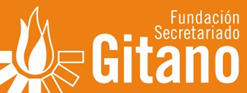 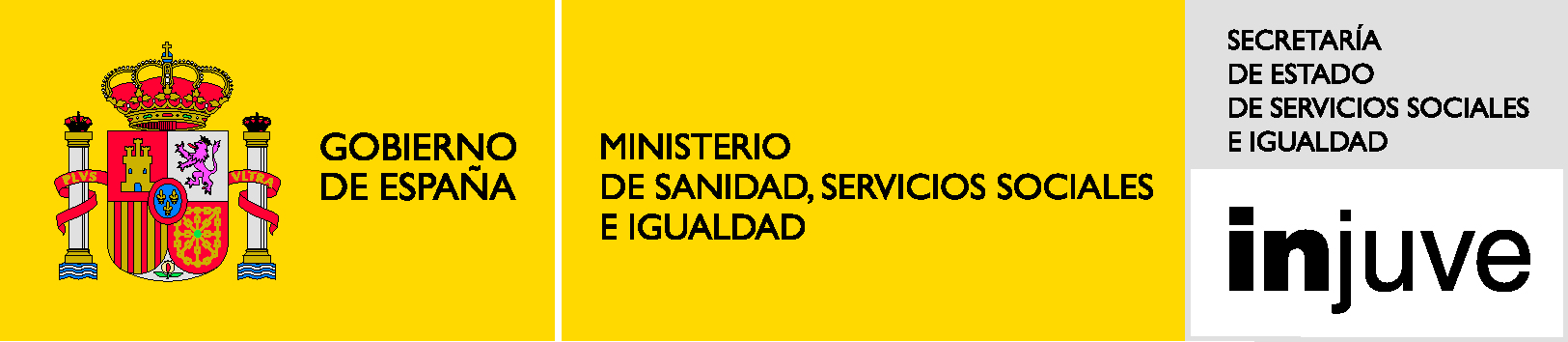 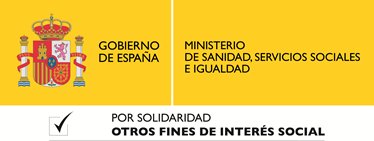 10:00Inauguración y presentación del encuentroRubén Urosa, Director del Instituto de la Juventud de España.Isidro Rodríguez, Director de la  FSG.10:15Mesa Redonda: experiencias de interés para la comunidad gitana  en el uso de redes socialesSéfora Vargas: Blog de opinión sobre cuestiones de interés para el pueblo gitano.Francisco Cabello: Grupo Facebook “Ververipén Rroms por la diversidad.” 11:15Pausa café11:45Presentación del Plan “Contigo” del Ministerio del Interior (Policía Nacional y Guardia Civil): información de utilidad y consejos de seguridad sobre el uso de internet y redes sociales.12:45Experiencias prácticas de participación a través de las TIC:Panel: La experiencia de los CAPI (Centros de acceso público a internet) en Andalucía. Proyecto “Un millón de pasos”.Taller: ¿Cómo es un ordenador por dentro?Taller: Discriminación en la red; racismo e intolerancia.14:45Comida  15:45Taller dinámico:Activismo social a través de las redes sociales. Participación activa de la juventud y reivindicación de derechos.Coordina: Demetrio Gómez, consultor, formador especializado en interculturalidad y minorías.17:45Clausura